РОССИЙСКАЯ КИНОЛОГИЧЕСКАЯ ФЕДЕРАЦИЯ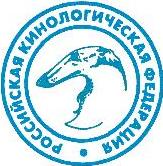 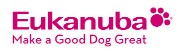 ДОГОВОР О СОВЛАДЕНИИ (СОВМЕСТНОЙ СОБСТВЕННОСТИ СОБАКИ)Город _________________________                            “_______”__________________200    гГражданин (ка) Ф.И.О.______________________________________________________ и Гражданин (ка) Ф.И.О._______________________________________________________На основании п.1 ст.434 ГКРФ заключили настоящий договор о следующем:1. Стороны являются участниками совместной собственности собаки Сообща владеют и пользуются общим имуществом.3. Потомки, полученные от вышеуказанной собаки  будут  иметь заводскую приставку ___________________________________________________________________код клейма__________принадлежащие Ф.И.О.___________________________________5. Настоящий договор не подлежит (подлежит) нотариальному удостоверению и не урегулированные им отношения будут определяться ГК РФ  и Федеральными законами Российской Федерации.6. Все споры, возникающие по настоящему договору, разрешаются по согласованию сторон, а при невозможности  этого- в установленном судебном порядке.7. Договор вступает в силу и становится обязательным для сторон с момента его подписания и до “______”_____________________ 200   г.8. Договор составлен в трех экземплярах- по одному для каждой из сторон и один экземпляр в РКФ.9. Адреса и реквизиты сторон:Ф.И.О.__________________________                  Ф.И.О.______________________________________________________________                   ___________________________________Место регистрации________________                Место регистрации____________________________________________________                 ___________________________________тел/факс__________________________                 тел/факс___________________________Паспорт__________________________                  Паспорт_____________________________________________________________                  ____________________________________________________________________                  __________________________________подпись___________________________                  подпись__________________________ПородаКличкаДата рожденияклеймоклеймоокрасПолМетрика щенка  NМетрика щенка  NСвидетельство о происхождении N Свидетельство о происхождении N Свидетельство о происхождении N 2. Условия совладения4. Особые условия